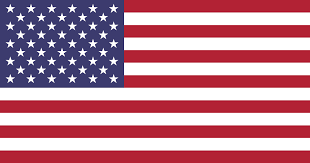 Ambassade des États-Unis à BanguiProgramme de leadership pour les jeunes: République centrafricaineDemande de mentor adulteDescription du programme: Le programme de leadership pour les jeunes avec la République centrafricaine est un échange de trois semaines, du 27 juillet au 18 août 2019 aux États-Unis, destiné à des lycéens et à des mentors adultes. Les thèmes principaux du programme sont l'éducation civique, le service communautaire et le développement du leadership des jeunes. Les participants vivent dans la plupart des familles d'accueil et participent à des ateliers de leadership et d'éducation civique, à des activités de service communautaire, à des visites dans des écoles et des organismes communautaires locaux, à la planification et au développement de projets et à des activités culturelles locales avec des pairs américains. Les participants rentrent chez eux avec des plans d'action pour apporter leur expérience d'échange dans leurs communautés d'origine sous la forme d'un large éventail de projets de services communautaires.Les candidats adultes doivent:• être citoyen et résider en République centrafricaine (les candidats possédant la double nationalité américaine ne seront pas pris en compte);• être des enseignants, des formateurs et / ou des leaders communautaires travaillant avec les jeunes;• maîtriser l'anglais;• faire preuve d'un leadership et d'un service positifs;• faire preuve d'une grande ouverture d'esprit, de souplesse et de sens des relations interpersonnelles;• avoir la capacité de travailler en coopération dans une équipe et de tolérer les opinions des autres; et• être disposé à assumer le rôle de chaperon, participant à un échange et s'engager à maintenir le mentorat des jeunes participants après leur retour à la maison.Il n'y a pas de frais d'inscription. Le gouvernement des États-Unis assumera tous les coûts liés à la participation au programme, y compris les voyages internationaux à destination et en provenance des États-Unis, les frais d'orientation, les frais de visa et les activités d'échange aux États-Unis, y compris les repas et l'hébergement.Programme de leadership pour les jeunes: République centrafricaineDemande d’inscription de mentor adulteINFORMATIONS PERSONNELLESPrénom________________________________________________________________________Nom de (famille) 		prénom 		Deuxième nomAdresse actuelle_______________________________________________________________Ville, État, Code postal_________________________________________________________________Téléphone résidentiel _______________________________Téléphone mobile_______________________Email ________________________________________________________________________Date de naissance (mm / jj / aaaa) ______________________________Age____________________Ville et pays de naissance ________________________________________________________Pays de citoyenneté ou de résidence légale permanente __________________________________Genre [   ] Homme [   ] FemmeInformations sur le passeportAvez-vous un passeport valide? [] Oui [] NonSi oui, veuillez joindre une copie de votre passeportNuméro de passeport __________________________ Date d'expiration (jj / mm / aaaa) __________Pays émetteur ____________________________Information de voyageAvez-vous déjà voyagé aux États-Unis ou dans un autre pays? [  ] Oui NonSi oui, veuillez fournir une brève description des dates, de la durée et de la nature de votre séjour:__________________________________________________________________________________________________________________________________________________________INFORMATION PROFESSIONNELLE, ÉDUCATION ET ACTIVITÉS** Veuillez joindre un CV ou un résumé d'une page de votre expérience de travail **Information professionnelleNom de l'employeur actuel ______________________________________________________Titre du poste ____________________________________ Combien de temps à cet emploi: _______________Adresse ______________________________________________________________________Téléphone ____________________________________________________________________Nom du superviseur _____________________________________________________________Téléphone du superviseur _________________________ Courriel _______________________________ÉducationPlus haut diplôme / diplôme obtenu: Quand (mois / année) ________________________________ Nom de l'école / établissement ________________________________________________________Lieu (ville) ___________________________________________________________Combien d'années avez-vous étudié l'anglais? ______________Énumérez les autres langues que vous avez étudiées ci-dessous.Langue ___________________________ Nombre d'années d'études ______________Langue ___________________________ Nombre d'années d'études ______________ActivitésVeuillez décrire les activités (parascolaires, communautaires, des loisirs, des clubs) auxquelles vous participez, combien de temps vous avez été impliqué dans chacune d’elles, des récompenses ou des honneurs. Utilisez de l'espace supplémentaire au besoin.ESSAIS COURTS: Veuillez répondre aux questions d’essai suivantes en un paragraphe.Qu'est-ce qui vous motive à postuler à ce programme? Pourquoi voulez-vous passer trois semaines avec des adolescents de votre pays?Décrivez une époque et / ou une situation où vous avez assumé un rôle de leadership, si possible avec les jeunes.Selon vous, en quoi le travail avec les jeunes est-il le plus difficile et comment l'avez-vous géré?Discutez de votre engagement à poursuivre le travail dans votre pays et de vos idées sur les avantages de votre participation à ce programme pour votre communauté.Accord de participationJe conviens que toutes les informations contenues dans cette application sont vraies et que si je suis choisi, je participerai à TOUTES les activités du programme aux États-Unis et en République centrafricaine, y compris l'orientation et les activités de suivi avant le départ. Je comprends également que je dois rester avec le programme tout au long de l'échange et que les voyages personnels aux États-Unis pendant le programme ne sont pas autorisés._____________________________________________________________________________Date de la signature du demandeur PROGRAMME DE LEADERSHIP JEUNESSE: République centrafricaineRéférenceNom du demandeur ____________________________________________________________Pour le demandeur: Veuillez fournir une référence avec votre demande. Les formulaires doivent provenir d'un superviseur, d'un professeur ou d'un autre collègue professionnel en dehors de votre famille qui vous connaît bien. Le formulaire n'a pas besoin d'être en anglais. Vous pouvez soumettre ce formulaire sur papier avec votre demande.Pour référence: La personne nommée ci-dessus demande à participer au Youth Leadership Program, un programme d'échange de trois semaines aux États-Unis destiné aux étudiants et enseignants ou aux dirigeants de la communauté. Les participants sélectionnés seront dans un environnement universitaire stimulant et suivront une formation intensive en leadership. Pour réussir, les participants doivent être très motivés et capables de s'adapter à la vie et au travail avec des personnes de différentes origines sociales et culturelles. Nous apprécions votre évaluation honnête du demandeur en nous aidant à sélectionner les participants les plus appropriés. Si vous souhaitez ajouter des commentaires, nous vous encourageons à le faire. Vos réponses resteront confidentielles.Veuillez indiquer votre opinion sur la capacité de ce candidat à relever les défis de ce programme._____ Je recommande fortement ce candidat_____ je recommande ce demandeur_____ j'ai des réserves mineures quant à la recommandation de ce candidat_____ J'ai de grandes réserves quant à la recommandation de ce candidat_____ Je ne recommande pas ce demandeurDepuis combien de temps et dans quel contexte ou à quel titre connaissez-vous ce demandeur?Quels sont les points forts du demandeur?Quels sont les domaines professionnels ou personnels dans lesquels ce demandeur doit être amélioré?Veuillez décrire le comportement du demandeur à l’égard des jeunes, ses relations avec les pairs, sa responsabilité et ses activités professionnelles.Pensez-vous que le demandeur s'adapterait bien aux environnements inconnus et aux nouvelles situations? Pourquoi ou pourquoi pas?Saut de pageNom imprimé)  _____________________________________________________________________Signature ______________________________ Date de la___________________________________